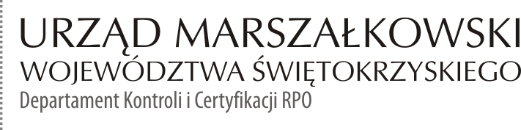 KC-I.432.461.1.2021                                                                             Kielce, dn. 09.08.2021 r.Informacja Pokontrolna Nr KC-I.432.461.1.2021/WF-1z kontroli realizacji projektu nr RPSW.03.01.00-26-0035/17 pn.: „Wzrost wykorzystania odnawialnych źródeł energii na terenie gmin partnerskich Połańca, Oleśnicy, Łubnic, Stopnicy”, realizowanego w ramach Działania 3.1 „Wytwarzanie i dystrybucja energii pochodzącej ze źródeł odnawialnych”, 3 Osi priorytetowej „Efektywna i zielona energia” Regionalnego Programu Operacyjnego Województwa Świętokrzyskiego na lata 2014 - 2020, polegającej na weryfikacji dokumentów w zakresie prawidłowości przeprowadzenia właściwych procedur dotyczących udzielania zamówień publicznych, przeprowadzonej 
na dokumentach w siedzibie Instytucji Zarządzającej Regionalnym Programem Operacyjnym Województwa Świętokrzyskiego na lata 2014 – 2020 w dniach od 12.07.2021 do dnia 16.07.2021 r. I. INFORMACJE OGÓLNE:Nazwa i adres badanego Beneficjenta:Gmina Połaniecul. Ruszczańska 2728-230 PołaniecStatus prawny Beneficjenta:Wspólnota samorządowa.II. PODSTAWA PRAWNA KONTROLI:Niniejszą kontrolę przeprowadzono na podstawie art. 23 ust. 1 w związku z art. 22 ust. 4 ustawy z dnia 11 lipca 2014 r. o zasadach realizacji programów w zakresie polityki spójności finansowanych w perspektywie finansowej 2014-2020 (Dz.U. z 2020 r., poz. 818 j.t. z późn. zm.).III. OBSZAR I CEL KONTROLI:Cel kontroli stanowi weryfikacja dokumentów w zakresie prawidłowości przeprowadzenia przez Beneficjenta właściwych procedur dotyczących udzielania zamówień publicznych w ramach realizacji projektu nr RPSW.03.01.00-26-0035/17.Weryfikacja obejmuje dokumenty dotyczące udzielania zamówień publicznych związanych z wydatkami przedstawionymi przez Beneficjenta we wniosku o płatność nr RPSW.03.01.00-26-0035/17-004.Kontrola przeprowadzona została przez Zespół Kontrolny złożony z pracowników Departamentu Kontroli i Certyfikacji RPO Urzędu Marszałkowskiego Województwa Świętokrzyskiego z siedzibą w Kielcach, w składzie:- Pan Wojciech Fąfara - Główny Specjalista (kierownik Zespołu Kontrolnego),- Pani Katarzyna Karbowniczek Cebula – Główny Specjalista (członek Zespołu Kontrolnego).IV. USTALENIA SZCZEGÓŁOWE:W wyniku weryfikacji dokumentów dotyczących zamówień udzielonych w ramach projektu nr RPSW.03.01.00-26-0035/17, Zespół Kontrolny ustalił, co następuje:Stwierdzono, że Beneficjent przeprowadził jedno postępowanie o udzielenie zamówienia publicznego na „Dostawę i montaż instalacji kolektorów słonecznych oraz instalacji fotowoltaicznych na terenie gmin Połaniec, Oleśnica, Łubnice, Oleśnica”.Postępowanie zostało wszczęte w dniu 19.11.2019 r. poprzez przekazanie ogłoszenia Urzędowi Publikacji Unii Europejskiej (publikacja w dniu 22.11.2019 DZ.U. 2019/S 226-553566). Postępowanie zostało podzielone na dwie części. W wyniku przeprowadzonego postępowania podpisano umowy:Na część pierwszą:Umowa nr ZF.272.266.2019.ZF3/1/2aa z dnia 10 czerwca 2020 r. na „Dostawę                       i montaż instalacji kolektorów słonecznych na terenie Gminy Połaniec” podpisana pomiędzy Gminą Połaniec a firmą: FLEXIPOWER GROUP Sp. 
z o.o. Sp. K., Kudrowice 12, 95-200 Pabianice. Wartość umowy 687 322,80 zł brutto.Do powyższej umowy sporządzono aneksy:Aneks nr 1 z dnia 23.09.2020 r. zmieniający termin realizacji zadania na dzień 30.11.2020 r. Zmiany wprowadzono zgodnie z § 16 ust. 2 pkt 4 umowy 
nr ZF.272.266.2019.ZF3/1/2aa z dnia 10 czerwca 2020 r.Aneks nr 2 z dnia 30.11.2020 r. zmieniający termin realizacji zadania na dzień 02.01.2021 r. Zmiany wprowadzono zgodnie z § 16 ust. 2 pkt 4 umowy 
nr ZF.272.266.2019.ZF3/1/2aa z dnia 10 czerwca 2020 r.Aneks nr 3 z dnia 23.12.2020 r zmniejszający wielkość dostawy i montażu kolektorów słonecznych oraz zmniejszający wartość umowy do kwoty 480 819,30 zł brutto. Zmiany wprowadzono zgodnie z § 16 ust. 5 pkt 5 i 6 oraz § 16 ust. 4 pkt 7 umowy 
nr ZF.272.266.2019.ZF3/1/2aa z dnia 10 czerwca 2020 r.Umowa nr ZF.272.266.2019.ZF3/1/2ab z dnia 10 czerwca 2020 r. na „Dostawę                       i montaż instalacji kolektorów słonecznych na terenie Gminy Oleśnica” podpisana pomiędzy Gminą Oleśnica a firmą: FLEXIPOWER GROUP Sp. z o.o. Sp. K., Kudrowice 12, 95-200 Pabianice. Wartość umowy 368 733,60 zł brutto. Do powyższej umowy sporządzono aneksy:Aneks nr 1 z dnia 22.09.2020 r. zmieniający termin realizacji zadania na dzień 30.11.2020 r. Zmiany wprowadzono zgodnie z § 16 ust. 2 pkt 4 umowy nr ZF.272.266.2019.ZF3/1/2ab z dnia 10 czerwca 2020 r.Aneks nr 2 z dnia 30.11.2020 r. zmniejszający wielkość dostawy i montażu kolektorów słonecznych oraz zmniejszający wartość umowy do kwoty 246 969,00 zł brutto. Zmiany wprowadzono zgodnie z § 16 ust. 5 pkt 5 i 6 oraz § 16 ust. 4 pkt 7   umowy nr ZF.272.266.2019.ZF3/1/2ab z dnia 10 czerwca 2020 r..Umowa nr ZF.272.266.2019.ZF3/1/2ac z dnia 10 czerwca 2020 r. na „Dostawę                       i montaż instalacji kolektorów słonecznych na terenie Gminy Łubnice” podpisana pomiędzy Gminą Łubnice a firmą: FLEXIPOWER GROUP Sp. z o.o. Sp. K., Kudrowice 12, 95-200 Pabianice. Wartość umowy 607 294,80 zł brutto. Do powyższej umowy sporządzono aneksy:Aneks nr 1 z dnia 30.09.2020 r. zmieniający termin realizacji zadania na dzień 30.11.2020 r. Zmiany wprowadzono zgodnie z § 16 ust. 2 pkt 4 umowy nr ZF.272.266.2019.ZF3/1/2ac z dnia 10 czerwca 2020 r.Aneks nr 2 z dnia 30.11.2020 r. zmieniający termin realizacji zadania na dzień 31.12.2020 r. Zmiany wprowadzono zgodnie z § 16 ust. 2 pkt 4 umowy nr ZF.272.266.2019.ZF3/1/2ac z dnia 10 czerwca 2020 r.Aneks nr 3 z dnia 23.12.2020 r. zmniejszający wielkość dostawy i montażu kolektorów słonecznych oraz zmniejszający wartość umowy do kwoty 459 851,10 zł brutto. Zmiany wprowadzono zgodnie z § 16 ust. 4 pkt 3 oraz § 16 ust. 5 pkt 6   umowy nr ZF.272.266.2019.ZF3/1/2ac z dnia 10 czerwca 2020 r.Umowa nr ZF.272.266.2019.ZF3/1/2ad z dnia 10 czerwca 2020 r. na „Dostawę                       i montaż instalacji kolektorów słonecznych na terenie Gminy Stopnica” podpisana pomiędzy Gminą Stopnica a firmą: FLEXIPOWER GROUP Sp. z o.o. Sp. K., Kudrowice 12, 95-200 Pabianice. Wartość umowy 607 294,80 zł brutto. Do powyższej umowy sporządzono aneksy:Aneks nr 1 z dnia 30.09.2020 r. zmieniający termin realizacji zadania na dzień 30.11.2020 r. Zmiany wprowadzono zgodnie z art. 144 ust 1 pkt 3 Ustawy PZP z dnia 28 stycznia 2004 r.Aneks nr 2 z dnia 30.11.2020 r. porządkujący treść punktu 2 Aneksu nr 1 z dnia 30.09.2020. Zmiany wprowadzono zgodnie z art. 144 ust 1 pkt 1 i 3 Ustawy PZP                  z dnia 28 stycznia 2004 r.Aneks nr 3 z dnia 25.12.2020 r. zmniejszający  wielkość dostawy i montażu kolektorów słonecznych oraz zmieniający wartość umowy na kwotę 687 879,00 zł brutto. Zmiany wprowadzono zgodnie z § 16 ust. 4 pkt 7,8,9 oraz § 16 ust. 5 umowy nr ZF.272.266.2019.ZF3/1/2ad z dnia 10 czerwca 2020 r.Na część drugą:Umowa nr ZF.272.266.2019.ZF3/1/2ba z dnia 10 czerwca 2020 r. na „Dostawę                      i montaż instalacji fotowoltaicznych na terenie Gminy Połaniec” podpisana pomiędzy Gminą Połaniec a firmą: FLEXIPOWER GROUP Sp. z o.o. Sp. K., Kudrowice 12, 95-200 Pabianice. Wartość umowy 1 664 292,96 zł brutto. Do powyższej umowy sporządzono aneksy:Aneks nr 1 z dnia 29.09.2020 r. zmieniający termin realizacji zadania na dzień 30.11.2020 r. Zmiany wprowadzono zgodnie z § 16 ust. 2 pkt 4 umowy nr ZF.272.266.2019.ZF3/1/2ba z dnia 10 czerwca 2020 r.Aneks nr 2 z dnia 30.11.2020 r. zmieniający termin realizacji zadania na dzień 02.01.2021 r. Zmiany wprowadzono zgodnie z § 16 ust. 2 pkt 4 umowy nr ZF.272.266.2019.ZF3/1/2ba z dnia 10 czerwca 2020 r.Aneks nr 3 z dnia 10.12.2020 r zmieniający  wielkość dostawy i montażu zestawów instalacji fotowoltaicznych oraz zmieniający wartość umowy na kwotę 1 659 523,68 zł brutto. Zmiany wprowadzono na podstawie art. 144 ust. 1 pkt 6 ustawy Pzp oraz zgodnie z § 16 ust. 2 pkt 3 umowy nr ZF.272.266.2019.ZF3/1/2ba z dnia 10 czerwca 2020 r.Aneks nr 4 z dnia 30.12.2020 r. zmieniający termin realizacji zadania na dzień 30.01.2021 r. Zmiany wprowadzono na podstawie art. 15 ustawy z dnia 2 marca 2020 r. o szczególnych rozwiązaniach związanych z zapobieganiem, przeciwdziałaniem                  i zwalczaniem COVID-19, innych chorób zakaźnych oraz wywołanych nimi sytuacji kryzysowych (Dz.U. poz. 1842).Aneks nr 5 z dnia 29.01.2021 r zmieniający wielkość dostawy i montażu zestawów instalacji fotowoltaicznych. Zmiany wprowadzono zgodnie z § 16 ust. 5 pkt 5   umowy nr ZF.272.266.2019.ZF3/1/2ba z dnia 10 czerwca 2020 r.Umowa nr ZF.272.266.2019.ZF3/1/2bb z dnia 10 czerwca 2020 r. na „Dostawę                    i montaż instalacji fotowoltaicznych na terenie Gminy Oleśnica” podpisana pomiędzy Gminą Oleśnica a firmą: FLEXIPOWER GROUP Sp. z o.o. Sp. K., Kudrowice 12, 95-200 Pabianice. Wartość umowy 386 281,44 zł brutto. Do powyższej umowy sporządzono aneksy:Aneks nr 1 z dnia 22.09.2020 r. zmieniający termin realizacji zadania na dzień 30.11.2020 r. Zmiany wprowadzono zgodnie z § 16 ust. 2 pkt 4 umowy nr ZF.272.266.2019.ZF3/1/2bb z dnia 10 czerwca 2020 r.Aneks nr 2 z dnia 30.11.2020 r zmieniający wielkość dostawy i montażu zestawów instalacji fotowoltaicznych, zmieniający wartość umowy na kwotę 424 688,40 zł brutto oraz zmieniający termin realizacji zadania na dzień 31.12.2021 r. Zmiany wprowadzono na podstawie art. 144 ust. 1 pkt 6 ustawy Pzp oraz zgodnie z § 16 ust. 5 pkt 1,4,5 umowy nr ZF.272.266.2019.ZF3/1/2bb z dnia 10 czerwca 2020 r.Aneks nr 3 z dnia 31.12.2020 r. zmieniający termin realizacji zadania na dzień 30.01.2021 r. Zmiany wprowadzono na podstawie art. 15 ustawy z dnia 2 marca 2020 r. o szczególnych rozwiązaniach związanych z zapobieganiem, przeciwdziałaniem                  i zwalczaniem COVID-19, innych chorób zakaźnych oraz wywołanych nimi sytuacji kryzysowych (Dz.U. poz. 1842).Aneks nr 4 z dnia 15.01.2021 r zmieniający  wielkość dostawy i montażu zestawów instalacji fotowoltaicznych. Zmiany wprowadzono na podstawie art. 144 ust. 1 pkt 1 ustawy Pzp oraz zgodnie z § 16 ust. 5 pkt 5 umowy nr ZF.272.266.2019.ZF3/1/2bb                 z dnia 10 czerwca 2020 r.Umowa nr ZF.272.266.2019.ZF3/1/2bc z dnia 10 czerwca 2020 r. na „Dostawę                      i montaż instalacji fotowoltaicznych na terenie Gminy Łubnice” podpisana pomiędzy Gminą Łubnice a firmą: FLEXIPOWER GROUP Sp. z o.o. Sp. K., Kudrowice 12, 95-200 Pabianice. Wartość umowy 710 879,76 zł brutto. Do powyższej umowy sporządzono aneksy:Aneks nr 1 z dnia 04.08.2020 r. zmieniający termin realizacji zadania na dzień 30 listopada 2020 r. Zmiany wprowadzono zgodnie z § 16 ust. 2 pkt 4 umowy nr ZF.272.266.2019.ZF3/1/2bc z dnia 10 czerwca 2020 r.Aneks nr 2 z dnia 30.11.2020 r. zwiększający wielkość dostawy i montażu paneli fotowoltaicznych a co za tym idzie wysokość wynagrodzenia. Zmiany wprowadzono zgodnie z § 16 ust. 2 pkt 4 umowy nr ZF.272.266.2019.ZF3/1/2bc z dnia 10 czerwca 2020 r.Aneks nr 3 z dnia 30.12.2020 r. zmieniający ilość instalacji fotowoltaicznych i termin realizacji zadania na dzień 30.01.2021 r. Zmiany wprowadzono na podstawie §16 ust. 2 pkt 2 ust. 5 pkt 1,3 i 5 umowy ZF.272.266.2019.ZF3/1/2bc z dnia 10 czerwca 2020 r.Zgodnie z protokołami odbiorów końcowych Zespół kontrolny stwierdził, iż wszystkie prace polegające na montażu kolektorów słonecznych oraz paneli fotowoltaicznych zostały wykonane w terminach określonych w umowach oraz zawartych do nich aneksach. Protokoły odbiorów końcowych stanowią dowód nr 1 do Informacji pokontrolnej.W wyniku weryfikacji zamówienia nie stwierdzono uchybień, błędów i nieprawidłowości Postępowanie zostało zweryfikowane przy wykorzystaniu listy sprawdzającej stanowiącej 
dowód  nr 2 do Informacji Pokontrolnej.V. REKOMENDACJE I ZALECENIA POKONTROLNE:Brak rekomendacji i zaleceń pokontrolnych. Niniejsza informacja pokontrolna zawiera 7 stron oraz 2 dowody, które dostępne są 
do wglądu w siedzibie Departamentu Kontroli i Certyfikacji RPO, ul. W. Witosa 86, 25 – 561 Kielce.Dokument sporządzono w dwóch jednobrzmiących egzemplarzach, z których jeden zostaje przekazany Beneficjentowi. Drugi egzemplarz oznaczony terminem „do zwrotu” należy odesłać na podany powyżej adres w terminie 14 dni od dnia otrzymania Informacji pokontrolnej.Jednocześnie informuje się, iż w ciągu 14 dni od dnia otrzymania Informacji pokontrolnej Beneficjent może zgłaszać do Instytucji Zarządzającej pisemne zastrzeżenia, co do ustaleń w niej zawartych.Zastrzeżenia przekazane po upływie wyznaczonego terminu nie będą uwzględnione.Kierownik Jednostki Kontrolowanej może odmówić podpisania Informacji pokontrolnej informując na piśmie Instytucję Zarządzającą o przyczynach takiej decyzji.Kontrolujący:      IMIĘ I NAZWISKO: Wojciech Fąfara ………………………………….IMIĘ I NAZWISKO: Katarzyna Karbowniczek Cebula ………………………………….        Kontrolowany/a:                                                                                                         .…………………………………